Содержание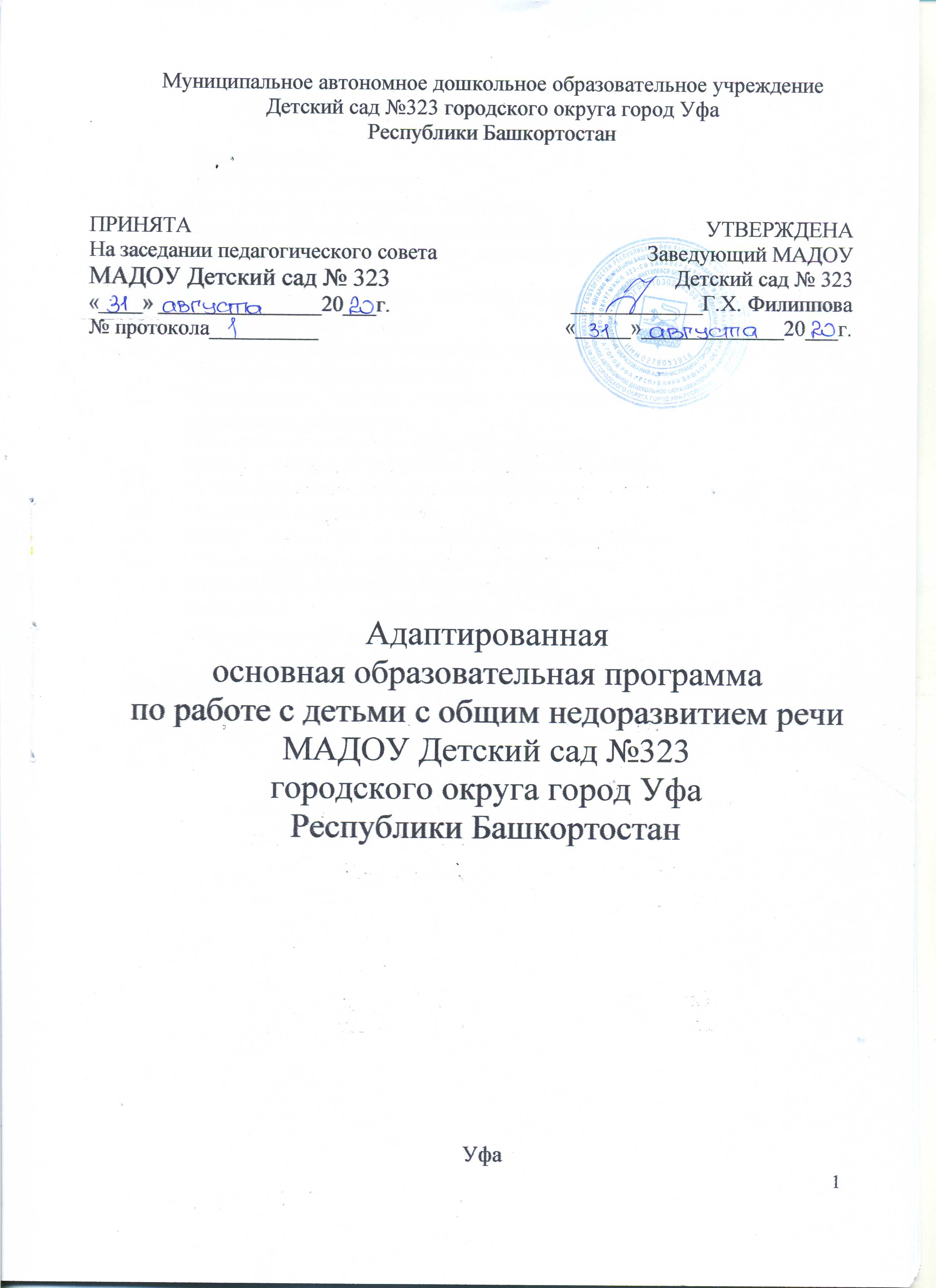 I. Целевой разделПояснительная запискаАдаптированная основная образовательная программа по работе с детьми с общим недоразвитием речи МАДОУ Детский сад №323 городского округа город Уфа Республики Башкортостан (далее Программа) разработана в соответствии с Федеральным законом «Об образовании в Российской Федерации» от 29.12.2012 № 273-ФЗ, Федеральным государственным стандартом дошкольного образования.Программа разработана на основе Основной образовательной программы дошкольного образования МАДОУ Детский сад № 323 городского округа город Уфа Республики Башкортостан, «Программы логопедической работы по преодолению общего недоразвития речи у детей», авторы - Филичева Т.Б., Чиркина Г.В, Туманова Т.В., «Вариативной примерной адаптированной основной образовательной программой для детей с тяжелыми нарушениями речи (общим недоразвитием речи) с 3 до 7 лет», автор - Нищева Н.В.Программа обеспечивает развитие, коррекцию нарушений развития и социальную адаптацию детей дошкольного возраста с общим недоразвитием речи, учитывая их возрастные, индивидуальные психологические и физиологические особенности. Программа предназначена для детей 4-7 лет с общим недоразвитием речи, зачисленных по результатам обследования и решением ПМПК «Север» в ДОУ.Программа является нормативно - управленческим документом дошкольного образовательного учреждения,     характеризующим	систему психолого-педагогического сопровождения детей с  общим  недоразвитием речи в условиях воспитательно-образовательного процесса.Содержание Программы обеспечивает развитие и коррекцию детей с общим недоразвитием речи в образовательной области речевое развитие.Цели и задачи реализации Программы Цели ПрограммыСоздание благоприятных условий для выравнивания речевого и психического развития детей с общим недоразвитием речи.Задачи ПрограммыОвладение детьми с общим недоразвитием речи, самостоятельной,  связной, грамматически правильной речью и коммуникативными навыками, фонетической системой русского языка, элементами грамоты, что формирует психологическую готовность к обучению в школе и обеспечивает преемственность со следующей ступенью системы общего образования.Обеспечение психолого-педагогической поддержки семьям и повышения компетентности родителей (законных представителей) в вопросах развития и образования, охраны и укрепления здоровья воспитанников с общим недоразвитием речи.Принципы и подходы к формированию ПрограммыУспешность коррекционно-развивающей деятельности в условиях ФГОС ДО обеспечивается реализацией общедидактических и коррекционно- педагогических принципов:принцип наглядности обеспечивает организацию обучения с опорой на непосредственное восприятие предметов и явлений, в процессе восприятия участвуют различные органы чувств.принцип   доступности        обеспечивает       учет	возрастных	и психофизиологических особенностей детей, а также учет уровня актуального развития и потенциальных возможностей каждого из них. Все обучение проблемного ребенка строиться с опорой на «зону ближайшего развития»;принцип индивидуального и дифференцированного подхода позволяет не исключать  из  образовательного  процесса  детей,   для   которых общепринятые способы коррекционного воздействия оказываютсянеэффективными, создает благоприятные условия обучения,учитывающие как индивидуальные особенности каждого ребенка, так и типологические особенности, свойственные данной категории детей.принцип гуманно-личностного отношения к ребенку, что позволяет обеспечить развивающее обучение дошкольников, формирование базовых основ культуры личности ребенка, развитие психических процессов, интеллектуально-волевых качеств;этиопатогенетический принцип  позволяет  учитывать  этиологию  (причины) и патогенез (механизмы) нарушения. У детей, особенно в  дошкольном возрасте, при различной локализации нарушений возможна сходная симптоматика. Причины и механизмы, обусловливающие речевое недоразвитие, различны, соответственно  методы  и  содержание коррекционной работы отличаются;опора на закономерности онтогенетического развития позволяет строить коррекционную  работу  по  принципу  «замещающего   онтогенеза».  Например, логопедическая работа по формированию звукопроизношения начинается со звуков раннего онтогенеза, работа по развитию моторики предполагает учет закономерностей развития движений в онтогенезе.принцип системного подхода учитывает, что любой дефект  имеет  системный характер, определяется иерархия нарушений. Рассматривая межсистемные нарушения, коррекционная работа предусматривает формирование психологической базы речи, когнитивных процессов;принцип комплексного подхода к диагностике и коррекции нарушений предусматривает в ходе комплексного обследования и коррекционной работы взаимодействие разных специалистов: врачей, психологов, воспитателей, музыкальных и физкультурных руководителей.принцип реализации деятельностного подхода в обучении и воспитании предусматривает организацию и управление педагогом деятельностьюребенка при решении им специально организованных учебных задач разной сложности и проблематики, развивающей разные виды компетентностей ребенка и самого ребенка как личность.Характеристики особенностей развития детей с общим недоразвитием речиВ классической литературе выделено три уровня, характеризующих речевой статус детей с ОНР: от отсутствия общеупотребительной речи до развернутой фразовой речи с элементами лексико-грамматического и фонетического недоразвития (Р. Е. Левина).Характеристика детей с I уровнем развития речиПервый уровень развития речи характеризуется как отсутствие общеупотребительной речи. Яркой особенностью дизонтогенеза речи выступает стойкое и длительное по времени отсутствие речевого подражания, инертность в овладении ребенком новыми для него словами. Такие дети в самостоятельном общении не могут пользоваться фразовой речью, не владеют навыками связного высказывания. В то же время нельзя говорить о полном отсутствии у них вербальных средств коммуникации. Этими средствами для них являются отдельные звуки и их сочетания — звуко-комплексы и звукоподражания, обрывки лепетных слов («кóка» — петушок,«кóй» — открой,«дóба» — добрый,«дáда» — дай,«пи» — пить), отдельные слова, совпадающие с нормами языка. Звукокомплексы, как правило, используются при обозначении лишь конкретных предметов и действий. При воспроизведении слов ребенок преимущественно сохраняет корневую часть, грубо нарушая их звуко-слоговую структуру.Многоцелевое использование ограниченных вербальных средств родного языка является характерной особенностью речи детей данного уровня. Звукоподражания и слова могут обозначать как названия предметов, так и некоторые их признаки и действия, совершаемые с этими предметами. Например, слово «кóка», произносимое с разными интонацией и жестами обозначает «петушок», «кукарекает», «клюет», что указывает на ограниченность словарного запаса. Поэтому ребенок вынужден активно использовать паралингвистические средства общения: жесты, мимику, интонацию.При восприятии обращенной речи дети ориентируются на хорошо  знакомую ситуацию, интонацию и мимику взрослого. Это позволяет им компенсировать недостаточное развитие импрессивной стороны речи. В самостоятельной речи отмечается неустойчивость в произношении звуков, их диффузность. Дети способны воспроизводить в основном одно-двусложные слова, тогда как более сложные слова подвергаются сокращениям («пáка ди» — собака сидит,«атó» — молоток,«тя макó» — чай с молоком). Наряду с отдельными словами в речи ребенка появляются и первые словосочетания.Слова в них, как правило, употребляются только в исходной форме, так как словоизменение детям еще не доступно. Подобные словосочетания могут состоять из отдельных правильно произносимых двух-, трехсложных слов, включающих  звуки  раннего  и  среднего  онтогенеза  («дять» — дать,  взять;«ки ка» — книга;«пáка» — палка); «контурных» слов из двух-трех слогов («атóта» — морковка,«тяпáт» — кровать,«тя ти» — мячик); фрагментов слов-существительных и глаголов («ко»— корова,«Бéя» —Белоснежка,«пи» — пить,«па» — спать); фрагментов слов-прилагательных и других частей речи («босё» — большой,«пакá» —плохой); звукоподражаний и звукокомплексов («ко-ко», «бах», «му», «ав») и т. п.Характеристика детей со II уровнем развития речиДанный уровень определяется как начатки общеупотребительной речи, отличительной чертой которой является наличие двух-, трех-, а иногда даже четырехсловной фразы: «Да пить  мокó» — дай  пить  молоко;«бáска  атáть  ни ка» — бабушка читает  книжку;«дадáй  гать» — давать играть;«во  изи  асáня мя сик» — вот лежит большой мячик. Объединяя слова в словосочетания и  фразу, один и тот же ребенок может как правильно использовать способы согласования и  управления,  так  их  и  нарушать:«ти  ёза» — три  ежа,«мóга  ку каф» — много кукол,«си ня кадасы » — синие карандаши,«лёт бади ка» — льет водичку,«тáсин петакóк» — красный петушок и т. д.В самостоятельной речи детей иногда появляются простые предлоги или их лепетные варианты («тиди т а ту е» — сидит на стуле,«щи т а тóй» — лежит на столе); сложные предлоги отсутствуют.Недостаточность практического усвоения морфологической системы языка, в частности словообразовательных операций разной степени сложности, значительно ограничивает речевые возможности детей, приводя к грубым ошибкам в понимании и употреблении приставочных глаголов, относительных и притяжательных прилагательных, существительных со значением действующего лица («Валя папа» — Валин папа,«али л» — налил, полил, вылил,«гибы   суп» — грибной суп,«дáйка хвот» — заячий хвост и т. п.). Наряду  с указанными ошибками наблюдаются существенные затруднения в усвоении обобщающих и отвлеченных понятий, системы антонимов и синонимов. Как и на предыдущем уровне, сохраняется многозначное употребление слов, разнообразные семантические замены. Характерным является использование слов в узком значении. Одним и тем же словом ребенок может назвать предметы, имеющие сходство по форме, назначению, выполняемой функции и т. д. («муха» —муравей, жук, паук;«т фи» — туфли, тапочки, сапоги, кеды, кроссовки). Ограниченность словарного запаса проявляется и в незнании многих слов, обозначающих части тела, части предмета, посуду, транспорт, детенышей животных и т. п. (« кá» — рука, локоть, плечо, пальцы,«сту й» — стул, сиденье, спинка;«миска» — тарелка, блюдце, блюдо, ваза;«ли ска» — лисенок,«мáнька вóйк» — волченок и т. д.). Заметны трудности в понимании ииспользовании в речи слов, обозначающих признаки предметов, форму, цвет, материал.Связная речь характеризуется недостаточной передачей некоторых смысловых отношений и может сводиться к простому перечислению событий, действий или предметов. Детям со II уровнем речевого развития крайне затруднительно составление рассказов, пересказов без помощи взрослого. Даже при наличии подсказок, наводящих вопросов дети не могут передать содержание сюжетной линии. Это чаще всего проявляется в перечислении объектов, действий с ними, без установления временных и причинно- следственных связей.Звуковая		сторона		речи	детей	в		полном			объеме	не	сформирована	и значительно		отстает	от	возрастной	нормы:	наблюдаются		множественные нарушения	в		произношении  16—20  звуков.		Высказывания дошкольников малопонятны из-за выраженных нарушений слоговой структуры слов и их звуконаполняемости: «Дандáс» — карандаш,«аквáя» — аквариум,«виписéд» — велосипед,«мисанéй» — милиционер,«хади ка» — холодильник.Характеристика детей с III уровнем развития речиДля данного уровня развития речи детей характерно наличие развернутой фразовой речи с выраженными элементами недоразвития лексики, грамматики и фонетики. Типичным является использование простых распространенных, а также некоторых видов сложных предложений. Структура предложений может быть нарушена за счет пропуска или перестановки главных и второстепенных членов, например: «бéйка мóтлит и не узнáйа» — белка смотрит и не узнала (зайца);«из тубы дым тойбы , потаму та хóйдна» — из трубы  дым  валит  столбом, потому что холодно. В высказываниях детей появляются слова, состоящие из трех-пяти слогов(«аквáи м» — аквариум,«таталли ст» — тракторист,«вадапавóд» — водопровод,«задигáйка» —зажигалка).Специальные задания позволяют выявить существенные затруднения в употреблении некоторых простых и большинства сложных предлогов, в согласовании существительных с прилагательными и числительными в косвенных падежах («взяла с я сика» — взяла из ящика,«тли ведёлы» — три ведра,«коёбка лези т под сту ла» — коробка лежит под стулом,«нет коли чная пáлка» — нет коричневой палки,«пи сит ламáстел, кáсит лу чком» — пишет фломастером, красит ручкой,«лóжит от тóя» —взяла со стола и т. п.). Таким образом, формирование грамматического строя языка у детей на данном уровне носит незавершенный характер и по-прежнему характеризуется наличием выраженных нарушений согласования и управления.Важной особенностью речи ребенка является недостаточная сформированность словообразовательной деятельности. В собственной речи дети употребляют простые уменьшительно-ласкательные формы существительных, отдельных притяжательных и относительных прилагательных, названия некоторых профессий, приставочные глаголы и т. д., соответствующие наиболее продуктивным и частотным словообразовательныммоделям («хвост — хвостик, нос — носик, учит — учитель, играет в хоккей — хоккеист, суп из курицы — куриный и т. п.»). В то же время они не обладают еще достаточными когнитивными и речевыми возможностями для адекватного объяснения значений этих слов («выключатель» — «кл чит свет»,«виноградник» —«он сáдит», «печник» —«пéчка» и т. п.). Стойкие и грубые нарушения наблюдаются при попытках образовать слова, выходящие за рамки повседневной речевой практики. Так, дети часто подменяют операцию словообразования     словоизменением     (вместо     «ручище» —«руки», вместо«воробьиха» —«воробьи» и т. п.) или вообще отказываются от преобразования слова,  заменяя  его  ситуативным  высказыванием  (вместо  «велосипедист» —«который едет велисипед», вместо «мудрец» —«который умный, он все думает»). В случаях, когда дети все-таки прибегают к словообразовательным операциям, их высказывания. изобилуют специфическими речевыми  ошибками, такими, как: нарушения в выборе производящей основы («строит дома —дóмник», «палки для лыж —пáлные), пропуски и замены словообразовательных	аффиксов(«трактори л — тракторист,чи тик — читатель,абрикóснын — абрикосовый» и т. п.), грубое искажение звуко- слоговой  структуры   производного   слова   («свинцовый —свитенóй, свицóй»), стремление к механическому соединению в рамках слова корня и аффикса («гороховый —горóхвый», «меховой —мéхный» и т. п.). Типичным проявлением общего недоразвития речи данного уровня являются трудности переноса словообразовательных навыков на новый речевой материал.Для этих детей характерно неточное понимание и употребление обобщающих понятий, слов с абстрактным и переносным значением (вместо«одежда» — «пальты  »,  «кóфнички» — кофточки,  «мебель» —«разные  стóлы», «посуда» —«ми ски»), незнание названий слов, выходящих за рамки повседневного бытового общения: частей тела человека (локоть, переносица, ноздри, веки), животных (копыта, вымя, грива, бивни), наименований профессий (машинист, балерина, плотник, столяр) и действий, связанных с ними (водит, исполняет, пилит, рубит, строгает), неточность употребления слов для      обозначения      животных,      птиц,      рыб,      насекомых      (носорог —«корова», жираф — «большая  лошадь»,  дятел,  соловей —«птичка», щука, сом —«рыба», паук —«муха», гусеница —«червяк») и т. п. Отмечается тенденция к множественным лексическим заменам по различным типам: смешения по признакам внешнего сходства, замещения по значению функциональной нагрузки, видо-родовые смешения, замены в рамках одного ассоциативного          поля          и          т. п.        («посуда» —«миска», «нора» —«дыра», «кастрюля» —«миска», «нырнул» —«купался»).Наряду с лексическими ошибками у детей с III уровнем развития речи отмечается и специфическое своеобразие связной речи. Ее недостаточная сформированность часто проявляется как в детских диалогах, так и в монологах. Это подтверждают трудности программирования содержания развернутых высказываний и их языкового оформления. Характерными особенностями связной речи являются нарушение связности ипоследовательности рассказа, смысловые пропуски существенных элементов сюжетной линии, заметная фрагментарность изложения, нарушение временных и причинно-следственных связей в тексте. Указанные специфические особенности обусловлены низкой степенью самостоятельной речевой активности ребенка, с неумением выделить главные и второстепенные элементы его замысла и связей между ними, с невозможностью четкого построения целостной композиции текста. Одновременно с этими ошибками отмечается бедность и однообразие используемых языковых средств. Так, рассказывая о любимых игрушках или о событиях из собственной жизни, дети  в основном используют короткие, малоинформативные фразы. При построении предложений они опускают или переставляют отдельные члены предложения, заменяют сложные предлоги простыми. Часто встречается неправильное оформление связей слов внутри фразы и нарушение межфразовых связей между предложениями.В самостоятельной речи типичными являются трудности в воспроизведении слов разной слоговой структуры и  звуконаполняемости:  персеверации  («неневи к» — снеговик,«хихии ст» — хоккеист), антиципации («астóбус» — автобус), добавление лишних звуков («мендвéдъ» — медведь), усечение слогов («мисанéл» — милиционер,«ваправóт» — водопровод), перестановка слогов («вóкрик» — коврик,«восóлики» — волосики), добавление слогов или слогообразующей гласной («корáбыль» — корабль,«тыравá» — трава). Звуковая сторона речи характеризуется неточностью артикуляции некоторых звуков, нечеткостью дифференциации их на слух. Недостаточность фонематического восприятия проявляется в том, что дети с трудом выделяют первый и последний согласный, гласный звук в середине и конце слова, не подбирают картинки, в названии которых есть заданный звук, не всегда могут правильно определить наличие и место звука в слове и т. п. Задания на самостоятельное придумывание слов на заданный звук не выполняют.Планируемые результаты освоения Программы Целевые ориентиры. Старший дошкольный возраст (с 6 до 7 лет)Главной идеей Программы является реализация выравнивания к норме речевого и психического развития детей с общим недоразвитием речи. Результаты освоения Программы представлены в виде целевых ориентиров. В соответствие с ФГОС ДО целевые ориентиры дошкольного образования определяются независимо от характера программы, форм ее реализации, особенностей развития детей. Целевые ориентиры не подлежат непосредственной оценке в виде педагогической и/или психологической диагностики и не могут сравниваться с реальными достижениями детей. Целевые ориентиры, представленные во ФГОС ДО, являются общими для  всего образовательного пространства Российской Федерации. Целевые ориентиры данной программы базируются на ФГОС ДО и задачах даннойпрограммы. Целевые ориентиры даются для детей старшего дошкольного возраста (на этапе завершения дошкольного образования).К целевым ориентирам дошкольного образования (на этапе завершения дошкольного образования) в соответствии с данной Программой относятся следующие социально-нормативные характеристики возможных достижений ребенка:ребенок хорошо владеет устной речью, может выражать свои мысли и желания, проявляет инициативу в общении, умеет задавать вопросы, делать умозаключения, знает и умеет пересказывать сказки, рассказывать стихи, составлять рассказы по серии сюжетных картинок или по сюжетной картинке, творческие рассказы; у него сформированы элементарные навыки звуко- слогового анализа слов, анализа предложений, что обеспечивает формирование предпосылок грамотности; у него сформирован грамматический строй речи, он владеет разными способами словообразования;Планируемые результаты Речевое развитиеСредний дошкольный возраст (с 4 до 5 лет)Ребенок	контактен,	эмоциональные	реакции	адекватны,	в	общении проявляется эмоциональная стабильность; он должен уметь:понимать и выделять из речи названия окружающих предметов и действий с ними (в соответствии с изученными лексическими темами.);называть некоторые части тела (голова, ноги, руки, глаза, рот, уши и т. д.) и одежды (карман, рукав и т. д.);обозначать наиболее распространенные действия (сиди, мой, стой, пой, ешь, пей, иди и т. д.)» некоторые свои физиологические и  эмоционально- аффективные	состояния (холодно, тепло, больно и т. д.);выражать желания с помощью простых просьб, обращений;отвечать на простые вопросы одним словом или двух словной фразой без использования жеста; в отдельных случаях допускается употребление звукокомплексов,понимать и уметь употреблять грамматические формы единственного и множественного числа (один-много), полную и уменьшительно-ласкательную форму слов;употреблять существительные в сочетании со словом много (много кубиков, много мишек и т.д.), а также полную и уменьшительно-ласкательную форму слов (дом-домик).При этом не предъявляются требования к фонетической правильности высказывания, но обращается внимание на грамматическое оформление.Старший дошкольный возраст (с 5 до 6 лет)Ребенок контактен, часто становится инициатором общения со сверстниками и взрослыми; эмоциональные реакции адекватны и устойчивы, ребенок эмоционально стабилен; дети должны научиться:соотносить предметы с их качественными признаками и функциональным назначением;узнавать по словесному описанию знакомые предметы;сравнивать знакомые предметы по отдельным, наиболее ярко выделяемым признакам;понимать простые грамматические категории: единственного и множественного числа существительных, повелительного и изъявительного наклонений глаголов, именительного, родительного, дательного и винительного падежей, некоторых простых предлогов;фонетически правильно оформлять согласные звуки ([п], [б], [м], [т], [д], [н], [к], [х], [г]), гласные звуки первого ряда ([а], [о], [у], [ы], [и]);воспроизводить отраженно и самостоятельно ритмико-интонационную структуру двух- и трехсложных слов из сохранных и усвоенных звуков;правильно употреблять в самостоятельной речи отдельные падежные окончания слов, используемых в рамках предложных конструкций;общаться, используя в самостоятельной речи словосочетания и простые нераспространенные предложения («Мой мишка», «Можно (нельзя) брать»,«Маша, пой», «Маша, дай куклу» и проч.).В процессе коррекционно-развивающего обучения у детей расширяется понимание обращенной речи, развивается речевая активность.Старший дошкольный возраст (с 6 до 7 лет)Ребенок контактен, часто становится инициатором общения со сверстниками и взрослыми; эмоциональные реакции адекватны и устойчивы, ребенок эмоционально стабилен; ребенок может:свободно составлять рассказы, пересказы;владеть навыками творческого рассказывания;адекватно употреблять в самостоятельной речи простые и сложные предложения, усложняя их придаточными причины и следствия,  однородными членами предложения и т. д.;понимать и использовать в самостоятельной речи простые и сложные предлоги;понимать и применять в речи все лексико-грамматические категории слов;овладеть навыками словообразования разных частей речи, переносить эти навыки на другой лексический материал;оформлять речевое высказывание в соответствии с фонетическими нормами русского языка;овладеть правильным звуко-слоговым оформлением речи.Помимо этого, у детей должны быть достаточно развиты и другие предпосылочные условия, во многом определяющие их готовность  к школьному обучению;фонематическое восприятие,первоначальные навыки звукового и слогового анализа и синтеза,графо-моторные навыки,элементарные навыки письма и чтения (печатания букв а, о, у, ы,, б, п, т, к, л, м, с, з, ш, слогов, слов и коротких предложений).2. Содержательный разделСодержание коррекционно-образовательной деятельности по речевому развитию ребенкаКоррекционно-образовательная деятельность осуществляется в соответствии с календарно-тематическим планированием.Содержание логопедической работыСредний дошкольный возраст (с 4 до 5 лет)РАЗВИТИЕ СЛОВАРЯРаботать над накоплением пассивного словарного запаса и активизацией в речи существительных, глаголов, прилагательных по всем изучаемым лексическим темам на основе ознакомления с окружающим, расширения представлений о предметах ближайшего окружения, явлениях общественной жизни и природы.Учить понимать обобщающее значение слов и формировать обобщающие понятия.Расширять словарь за счет активного усвоения и использования в экспрессивной речи личных местоименных форм, притяжательных местоимений, притяжательных прилагательных, определительных местоимений, наречий, количественных и порядковых числительных.Сформировать понимание простых предлогов. Сформировать понятие слово и умение оперировать им.ФОРМИРОВАНИЕ ГРАММАТИЧЕСКОГО СТРОЯ РЕЧИУчить различать и употреблять существительные мужского, женского и среднего рода в единственном и множественном числе в именительном падеже. Формировать		умение		понимать		вопросы		косвенных		падежей			и употреблять		существительные		мужского,	женского	и	среднего		рода	в косвенных	падежах	сначала	в	беспредложных	конструкциях,	затем	впредложных конструкциях с простыми предлогами.Учить образовывать и использовать в речи существительные с уменьшительно- ласкательными суффиксами.Формировать умение образовывать и использовать в речи глаголы в повелительном наклонении, инфинитиве, в настоящем и прошедшем времени в изъявительном наклонении.Учить различать и употреблять противоположные по значению названия действий и признаков.Обучать согласованию притяжательных местоимений и имен прилагательных с существительными мужского, женского и среднего рода.Формировать умение согласовывать числительные с существительными мужского и женского рода.Формировать умение составлять предложения из нескольких слов по вопросам, по картинке и по демонстрации действия, дополнять предложения недостающими словами.Обучать распространению простых предложений однородными подлежащими и сказуемыми.РАЗВИТИЕ ФОНЕТИКО-ФОНЕМАТИЧЕСКОЙ СИСТЕМЫ ЯЗЫКА И НАВЫКОВ ЯЗЫКОВОГО АНАЛИЗАРазвитие просодической стороны речиФормировать правильное речевое дыхание и длительный ротовой выдох. Формировать навык мягкого голосоведения.Воспитывать правильный умеренный темп речи (по подражанию логопеду).Развивать	ритмичность	и	интонационную	выразительность	речи, модуляцию голоса.Коррекция произносительной стороны речиУточнить произношение гласных звуков и согласных раннего онтогенеза в свободной речевой деятельности.Активизировать	движения	речевого	аппарата,	готовить	его	к формированию звуков всех групп.Работа над слоговой структурой слова. Совершенствование фонематического восприятияФормировать умение различать на слух длинные и короткие слова.Формировать умение запоминать и воспроизводить цепочки слогов со сменой ударения и интонации; цепочки слогов с разными согласными и одинаковыми гласными; цепочки слогов со стечением согласных.Научить правильно передавать ритмический рисунок двухсложных и трехсложных слов, состоящих из открытых слогов; односложных слов; двухсложных слов со стечением согласных с простым звуковым наполнением со зрительной опорой.РАЗВИТИЕ СВЯЗНОЙ РЕЧИ И НАВЫКОВ РЕЧЕВОГО ОБЩЕНИЯРазвивать умение вслушиваться в обращенную речь, понимать ее содержание. Развивать реакцию на интонацию и мимику, соответствующую интонации.Работать над соблюдением единства и адекватности речи, мимики, пантомимики, жестов — выразительных речевых средств в игре и ролевом поведении.Формировать умение «оречевлять» игровую ситуацию.Развивать умение поддерживать беседу, задавать вопросы и отвечать на них, выслушивать друг друга до конца.Формировать умение повторять за взрослым описательный рассказ из 2— 3 простых предложений, а затем составлять короткий описательный рассказ по алгоритму или предложенному взрослым плану с помощью взрослого.Формировать навыки пересказа. Обучать пересказывать хорошо  знакомые сказки или небольшие тексты с помощью взрослого и со зрительной опорой.Старший дошкольный возраст (с 5 до 6 лет)РАЗВИТИЕ СЛОВАРЯУточнить и расширить запас представлений на основе наблюдения и осмысления предметов и явлений окружающей действительности, создать достаточный запас словарных образов.Обеспечить переход от накопленных представлений и пассивного речевого запаса к активному использованию речевых средств.Расширить объем правильно произносимых существительных — названий предметов, объектов, их частей по всем изучаемым лексическим темам.Учить группировать предметы по признакам их соотнесенности и на этой основе развивать понимание обобщающего значения слов, формировать доступные родовые и видовые обобщающие понятия.Расширить глагольный словарь на основе работы по усвоению понимания действий, выраженных приставочными глаголами; работы по усвоению понимания действий, выраженных личными и возвратными глаголами.Учить различать и выделять в словосочетаниях названия признаков предметов по их назначению и по вопросам какой? какая? какое?, обогащать активный словарь относительными прилагательными со значением соотнесенности с продуктами питания,растениями, материалами; притяжательными прилагательными, прилагательными с ласкательным значением.Учить сопоставлять предметы и явления и на этой основе обеспечить понимание и использование в речи слов-синонимов и слов-антонимов.Расширить понимание значения простых предлогов и активизировать их использование в речи.Обеспечить	усвоение	притяжательных	местоимений, определительных местоимений, указательных наречий, количественных и порядковых числительных и их использование в экспрессивной речи.Закрепить понятие слово и умение оперировать им.ФОРМИРОВАНИЕ И СОВЕРШЕНСТВОВАНИЕ ГРАММАТИЧЕСКОГО СТРОЯ РЕЧИОбеспечить дальнейшее усвоение и использование в экспрессивной речи некоторых форм словоизменения: окончаний имен существительных в единственном и множественном числе в именительном падеже, в косвенных падежах без предлога и с простыми предлогами; окончаний глаголов настоящего времени, глаголов мужского и женского рода в прошедшем времени.Обеспечить практическое усвоение некоторых способов словообразования и на этой основе использование в экспрессивной речи существительных и прилагательных с уменьшительно-ласкательными суффиксами, существительных с суффиксами -онок,- енок, -ат,-ят, глаголов с различными приставками.Научить образовывать и использовать в экспрессивной речи относительные и притяжательные прилагательные.Совершенствовать навык согласования прилагательных и числительных с существительными в роде, числе, падеже.Совершенствовать умение составлять простые предложения по вопросам, по картинке и по демонстрации действия, распространять их однородными членами.Сформировать умение составлять простые предложения с противительными союзами, сложносочиненные и сложноподчиненные предложения.Сформировать понятие предложение и умение оперировать им, а также навык анализа простого двусоставного предложения из двух-трех слов (без предлога).РАЗВИТИЕ ФОНЕТИКО-ФОНЕМАТИЧЕСКОЙ СИСТЕМЫ ЯЗЫКА И НАВЫКОВ ЯЗЫКОВОГО АНАЛИЗАРазвитие просодической стороны речиФормировать правильное речевое дыхание и длительный ротовой выдох. Закрепить навык мягкого голосоведения.Воспитывать	умеренный	темп	речи	по	подражанию	педагогу	и	в упражнениях на координацию речи с движением.Развивать	ритмичность	речи,	ее	интонационную	выразительность, модуляцию голоса.Коррекция произносительной стороны речиЗакрепить правильное произношение имеющихся звуков в игровой и свободной речевой деятельности.Активизировать движения речевого аппарата, готовить его к формированию звуков всех групп.Сформировать правильные уклады шипящих, свистящих, аффрикат, йотированных и сонорных звуков, автоматизировать поставленные звуки в свободной речевой и игровой деятельности.Работа над слоговой структурой словаCовершенствовать умение различать на слух длинные и короткие слова. Учить запоминать и воспроизводить цепочки слогов со сменой ударения и интонации, цепочек слогов с разными согласными и одинаковыми гласными; цепочек слогов со стечением согласных.Обеспечить дальнейшее усвоение и использование в речи слов различной звукослоговой структуры.Сформировать навыки слогового анализа и синтеза слов, состоящих из двух слогов, одного слога, трех слогов.Закрепить понятие слог и умение оперировать им.Совершенствование фонематического восприятия, навыков звукового анализа и синтезаСформировать умение различать гласные и согласные звуки. Научить выделять из ряда звуков гласные звуки.Сформировать	первоначальные	навыки	анализа	и	синтеза.	Научить выполнять анализ и синтез слияний гласных звуков.Научить выделять начальные ударные гласные [а], [у], [о], [и], из слов, различать слова с начальными ударными гласными.Научить выделять согласные звуки [т], [п], [н], [м], [к] из ряда звуков, cлогов, слов, из конца и начала слов; дифференцировать звуки, отличающиеся по артикуляционным и акустическим признакам ([м]—[н], [п]—[т], [б]—[д], [к]—[т]) в ряду звуков, слогов, слов. Научить производить анализ и синтез сначала обратных, а потом и прямых слогов, и слов из трех звуков (ам, он, пу, та, кот, уха).Научить подбирать слова с заданным звуком.Сформировать понятия звук, гласный звук, согласный звук и умение оперировать этими понятиями.Закрепить представления о гласных и согласных звуках, их отличительных признаках. Упражнять в различении на слух гласных и согласных звуков, в подборе слов на заданные гласные и согласные звуки.Формировать умение различать на слух согласные звуки, близкие по артикуляционным признакам в ряду звуков, слогов, слов, в предложениях, свободной игровой и речевой деятельности.Закреплять навык выделения заданных звуков из ряда звуков, гласных из начала слова, согласных из конца и начала слова.Совершенствовать навык анализа и синтеза открытых и закрытых слогов, слов из трех-пяти звуков (в случае, когда написание слова не расходится с его произношением).Формировать навык различения согласных звуков по признакам: глухой— звонкий, твердый — мягкий.Закрепить понятия звук, гласный звук, согласный звук.Сформировать понятия звонкий согласный звук, глухой согласный звук, мягкий согласный звук, твердый согласный звук.Старший дошкольный возраст (с 6 до 7 лет)РАЗВИТИЕ СЛОВАРЯРасширять, уточнять и активизировать словарь на основе систематизации и обобщения знаний об окружающем.Учить практическому овладению существительными с уменьшительными и увеличительными суффиксами, существительными суффиксами единичности; существительными, образованными от глаголов.Обогащать экспрессивную речь сложными словами, неизменяемыми словами, словами-антонимами и словами-синонимами.Расширять представления о переносном значении и многозначности слов.Учить использовать слова в переносном значении, многозначные слова.Обогащать экспрессивную речь прилагательными с уменьшительными суффиксами, относительными и притяжательными прилагательными; прилагательными, обозначающими моральные качества людей.Способствовать дальнейшему овладению приставочными глаголами, глаголами с оттенками значений.Способствовать практическому овладению всеми простыми и основными сложными предлогами.Обогащать экспрессивную речь за счет имен числительных, местоименных форм, наречий, причастий.Закрепить понятие слово и умение оперировать им.СОВЕРШЕНСТВОВАНИЕ ГРАММАТИЧЕСКОГО СТРОЯ РЕЧИСовершенствовать умение употреблять имена существительные единственного и множественного числа в именительном падеже и в косвенных падежах как в беспредложных конструкциях, так и в конструкциях с предлогами.Совершенствовать умение образовывать и использовать имена существительные и имена прилагательные с уменьшительными суффиксами.Формировать умение образовывать и использовать имена существительные с увеличительными суффиксами и суффиксами единичности.Закрепить умение согласовывать прилагательные и числительные с существительными в роде, числе и падеже; подбирать однородные определения к существительным.Сформировать умение образовывать и использовать в активной речи сравнительную степень имен прилагательных.Закрепить умение образовывать и использовать возвратные глаголы, глаголы в разных временных формах, в том числе в форме будущего простого и будущего сложного времени.Совершенствовать навыки составления простых предложений по вопросам, по демонстрации действия, по картине; распространения простых предложений однородными членами.Совершенствовать навыки составления и использования сложносочиненных предложений с противопоставлением и сложноподчиненных предложений с придаточными времени, следствия, причины.Закрепить навыки анализа простых двусоставных распространенных предложений без предлогов. Сформировать навыки анализа предложений с простыми предлогами и навыки составления графических схем таких предложений.Закрепить знание некоторых правил правописания, с которыми дети были ознакомлены в предыдущей группе.РАЗВИТИЕ ФОНЕТИКО-ФОНЕМАТИЧЕСКОЙ СИСТЕМЫ ЯЗЫКА И НАВЫКОВ ЯЗЫКОВОГО АНАЛИЗА И СИНТЕЗАРазвитие просодической стороны речиПродолжить работу по развитию речевого дыхания, формированию правильной голосоподачи и плавности речи. Учить соблюдать голосовой режим, не допускать форсирования голоса, крика.Учить детей произвольно изменять силу голоса: говорить тише, громче, умеренно громко, тихо, шепотом.Развивать тембровую окраску голоса, совершенствовать умение изменять высоту тона в играх.Учить говорить в спокойном темпе.Продолжать работу над четкостью дикции, интонационной выразительностью речи.Коррекция произносительной стороны речиАктивизировать и совершенствовать движения речевого аппарата.Автоматизация, дифференциация свистящих, шипящих, сонорных звуков в небольших текстах, в игровой и свободной речевой деятельности.Завершить автоматизацию правильного произношения звуков всех групп в свободной речевой деятельности.Работа над слоговой структурой слова, формирование навыков слогового анализа и синтезаПродолжить работу над трехсложными словами со стечением согласных и закрытыми слогами (абрикос, апельсин) и введением их в предложения.Работать над односложными словами со стечением согласных в начале и конце слов (слон, мост) и над двусложными словами с двумя стечениями согласных (планка) и введением их в предложения.Работать над трех-, четырех-, и пятисложными словами со сложной звукослоговой структурой (динозавр, градусник, перекресток, температура) и введением их в предложения.Закрепить навыки слогового анализа и синтеза слов, состоящих из  одного, двух, трех слогов.Совершенствование фонематических представлений, навыков звукового анализа и синтезаЗакрепить представления о гласных и согласных звуках, их отличительных признаках. Упражнять в различении гласных и согласных звуков, в подборе слов на заданные гласные и согласные звуки.Закрепить представления о твердости-мягкости, глухости-звонкости согласных звуков. Упражнять в дифференциации согласных звуков по акустическим признакам и по месту образования.Познакомить с новыми звуками [j], [ц], [ч], [щ], [л], [л’], [р], [р’]. Сформировать умение выделять эти звуки на фоне слова, подбирать слова с этими звуками.Совершенствовать навыки звукового анализа и синтеза слов из трех-пяти звуков.ОБУЧЕНИЕ ГРАМОТЕПознакомить с буквами а, у, и, м, р, ш, п, ы, л, н, с, о, к, х, т. Сформировать умение правильно называть буквы русского алфавита. Развивать навыки выкладывания букв из палочек, кубиков, мозаики;«печатания»; лепки их из пластилина.Закрепить умение трансформировать буквы, различать правильно и неправильно напечатанные буквы, «допечатывать» незаконченные буквы.Совершенствовать навык осознанного чтения слов, предложений, небольших текстов.Закрепить знание уже известных детям правил правописания.Познакомить детей с некоторыми правилами правописания (написаниеча-ща с буквой А, чу-щу с буквой У, жи-ши с буквой И).Научить разгадывать ребусы, решать кроссворды, читать изографы.РАЗВИТИЕ СВЯЗНОЙ РЕЧИ И РЕЧЕВОГО ОБЩЕНИЯРазвивать стремление обсуждать увиденное, рассказывать о переживаниях, впечатлениях.Вариативные  формы,  способы,	методы и средства реализации Программы.Описание вариативных форм, способов, методов и средств реализации Программы отражены в содержательной разделе п.2.2. Основной образовательной программы дошкольного образования МБДОУ Детский сад№121 городского округа город Уфа Республики Башкортостан.В этой части хотелось отметить, что эффективность коррекционно- развивающей работы в группе компенсирующей направленности во многом зависит от преемственности в работе логопеда и других специалистов. И, прежде всего, учителя-логопеда и воспитателей.Взаимодействие с воспитателями логопед осуществляет в разных формах. Это совместное составление перспективного планирования работы на текущий период во всех образовательных областях; обсуждение и выбор форм, методов и приемов коррекционно-развивающей работы; оснащение развивающего предметного пространства в групповом помещении; взаимопосещение и участие в интегрированной образовательной деятельности; совместное осуществление образовательной деятельности в ходе режимных моментов, ежедневные задания учителя-логопеда воспитателям.Еженедельные задания логопеда воспитателю включают в себя следующие разделы:логопедические пятиминутки;подвижные игры и пальчиковая гимнастика;индивидуальная работа;рекомендации по подбору художественной литературы и иллюстративного материала.Логопедические пятиминутки служат для логопедизации совместной деятельности  воспитателя   с   детьми   и   содержат   материалы   по   развитию лексики, грамматики, фонетики, связной речи, упражнения по закреплению или дифференциации поставленных звуков, по развитию навыков звукового и слогового анализа и синтеза, развитию фонематических представлений и неречевых психических функций, связной речи и коммуникативных навыков, то есть для повторения и закрепления материала, отработанного с детьми логопедом. Обычно планируется 2—3 пятиминутки на неделю, и они обязательно должны быть выдержаны в рамках изучаемой лексической темы. Логопед не только дает рекомендации по проведению пятиминуток, но в некоторых случаях и предоставляет материалы и пособия для их проведения.Подвижные игры, упражнения, пальчиковая гимнастика служат для развития общей и тонкой моторики, координации движений, координации  речи с движением, развития подражательности и творческих способностей. Они могут быть использованы воспитателями в качестве физкультминуток в организованной образовательной деятельности, подвижных игр на прогулке или в свободное время во второй половине дня. Они тоже обязательно выдерживаются в рамках изучаемой лексической темы. Именно в играх и игровых заданиях наиболее успешно раскрывается эмоциональное отношение ребенка к значению слова.Планируя индивидуальную работу воспитателей с детьми, логопед рекомендует им занятия с двумя-тремя детьми в день по тем разделам программы, при усвоении которых эти дети испытывают наибольшие затруднения. Важно, чтобы в течение недели каждый ребенок хотя бы по одному разу позанимался с воспитателями индивидуально. Прежде всего, логопеды рекомендуют индивидуальную работу по автоматизации и дифференциации звуков.Описание образовательной деятельности по профессиональной коррекции нарушений развитияВ МБДОУ Детский сад №121 поступают дети с общим недоразвитием речи (I-II уровня развития речи) по заключению Психолого-медико-педагогической комиссии «Север». Учитель-логопед заполняет речевую карту на каждого ребенка. Речевые карты заполняются два раза в течении учебного года (с 1 по 15 сентября и с 16 по 31 мая, в эти же сроки проводится диагностическое обследование состояния речи и в конце года составляется отчет для последующей коррекции содержание коррекционно-развивающей логопедической работы.Речевая работа с детьми осуществляется в ходе индивидуальной, подгрупповой и фронтальной логопедической организованной образовательной деятельности. В  соответствии  с  ФГОС  ДО  основной формой работы с детьми-дошкольниками по всем направлениям развития является игровая деятельность. Программа учитывает это положение, но предполагает, что занятие остается одной из основных форм работы с детьми, имеющими тяжелые нарушения речи при максимальном использовании игровых форм в рамках каждого занятия.Учебный год в каждой возрастной группе делится на три периода: I период — сентябрь, октябрь, ноябрь.период — декабрь, январь, февраль.период — март, апрель, майВ средней группе обучаются дети с 4 до 5 лет с I-II уровнем речевого развития.Логопедическая	организованная	образовательная	деятельность	(ООД) проводится индивидуально, фронтально.Фронтальная ООД по развитию лексико - грамматических категорий проводится 2 раза в неделю по 20 минут во всех 3 периодах обучения.Уточнение	звуков	раннего	онтогенеза	проводится	индивидуально. Продолжительность индивидуального занятия 15 минут.Содержание каждой ООД включает несколько направлений работы:развитие понимания речи;развитие активной подражательной речевой деятельности;развитие внимания, памяти, мышления детей.В старшей	группе обучаются дети с 5 до 6 лет со II-III уровнем речевого развития.В I периоде ООД по развитию лексико - грамматических категорий проводятся фронтально 2 раза в неделю (по 20 и 25 мин);. Во II-III  периоде -   3 раза в неделю (по 20 и 25 минут).В I периоде деятельность по развитию звукопроизносительной стороны речи включается в индивидуальное занятие и является его частью. Во II-III периоде - 2 раза в неделю (по 20 мин.) фронтально.Содержание каждой ООД включает следующие направления работы:развитие понимания речи и лексико-грамматических средств языка;развитие произносительной стороны речи;развитие самостоятельной развернутой фразовой речи;В подготовительной группе обучаются дети 6-7 лет с II-III уровнем ОНР. Основными	задачами	коррекционно-развивающего	обучения	данного речевого уровня детей является продолжение работы по развитию:понимания речи и лексико-грамматических средств языка;произносительной стороны речи;самостоятельной развернутой фразовой речи;подготовка к овладению элементарными навыками письма и чтения.Предусматриваются  следующие виды организованной	образовательной деятельности по формированию:звукопроизношения;словарного запаса, грамматического строя и связной речи;обучение грамоте.Количество	ООД,	реализующих	коррекционно-развивающие	задачи, меняется в зависимости от периода обучения.В I-II периодах проводятся 2 ООД в неделю по звукопроизношению в присутствии воспитателя. В III периоде – 1 ООД  в  неделю. Продолжительность фронтальной ООД 30 минут.ООД по развитию лексико-грамматических категорий и связной речи в I периоде проводится 3 раза в неделю, во II-III периодах – 2 раза в неделю.Со II периода 1 раз в неделю проводится ООД по обучению грамоте, а в III периоде – 2 занятия в неделю.В течении года проводится индивидуальная работа со всеми детьми по коррекции звукопроизносительной стороны речи и дифференциации звуков.Структура занятия по лексико-грамматических категорий и связной речи.Организационный момент (1-2 минуты).Постановка	цели	и	занятия,	введение	в	тему	(повторение	ранее пройденного материала).Основная часть. Игры и упражнения по данной теме на определенную грамматическую категорию.Физминутка.Игры и упражнения на закрепление знаний по пройденному материалу.Итог занятия.Структура	занятия	по	формированию	звуковой	стороны	речи. (фронтальныое)Организационный момент (1-2 минуты).Постановка цели занятия, изолированное произнесение звука, уточнение его артикуляции, характеристик звука, показ символа звука..Развитие фонематического слуха.Автоматизация звука в слогах.Автоматизация звука в словах.Физминутка.Автоматизация звука во фразе.Работа над звуковым анализом и синтезом.Итог занятия.Структура	занятия	по	формированию	звуковой	стороны	речи. (индивидуальное) по автоматизации звука.Организационный момент.Объявление темы.Артикуляционная гимнастика для автоматизированного звука.Произношение изолированного звука.Анализ артикуляции по плану (алгоритм: губы, зубы, язык, воздушная струя).Характеристика звука, обозначение символом.Развитие фонематического слуха.Физминутка.Закрепление произношения звука в слогах, звуковой анализ и синтез слогов (закрепление произношения звука в словах, звуко-слоговой анализ слов; закрепление произношения звука в предложении; закрепление произношения звука в тексте).Итог занятия.Структура занятия по формированию звуковой стороны речи. (индивидуальное) по дифференциации звуков.Организационный момент.Объявление темы.Артикуляционная гимнастика – планируются только самые основные упражнения – моделирующие главные артикуляционные движения того и другого звука.Проговаривание изолированных звуков , которые отличаются.Анализ	артикуляции	звуков	по	алгоритму	с	выделением	общих	и различных моментов артикуляции.Физминутка.Характеристика звуков, обозначение символами.Развитие фонематического слуха.Дифференциация звуков в слогах (словах, предложениях, тексте). 10.Итог занятия.Обучение грамоте проводится на материале звуков, предварительно отобранных в произношении, поэтому этот вид занятий вводится с 1 декабря в подготовительной к школе группе. Количество занятий по обучению грамоте: во 2 период – 1 занятие в неделю, в 3 периоде – 2 занятия в неделю.Последовательно изучаются следующие буква: а, у, и, м, р, ш, п, ы, л, н, с, о, к, х, т.На изучение каждой буквы отводится два занятия.Структура занятия по обучению грамоте Структура первого занятия.Организационный момент.постановка цели.повторение	артикуляции	и	характеристики	звука,	соответствующего изучаемой букве.игры, задания на изучаемый звук.знакомство с буквойфизминуткаработа в тетрадях (обведение контура буквы, штриховка и т.д.)итог занятияСтруктура второго занятияОрганизационный моментПостановка целиЧтение: слогов, слов, фраз .Составление слов по следам звукового анализа (берутся те слова, которые будут печататься детьми во второй части занятия).Физминутка.Печатание в тетрадях:А) букв (заглавной, прописной) Б) слоговВ) словГ) фраз (в конце третьего периода)Примерная структура занятия по обучению рассказыванию по сюжетной картине, по серии сюжетных картин:Организационный момент.Сообщение темы занятия: рассматривание картинки или игрушки. Беседа (ответы детей на вопросы педагога). Если серия сюжетных картин –разбор действий по каждой картинке отдельно.Физкультминутки.Составление предложений с соответствующей словарной работой.Составление рассказа самостоятельно.Итог занятияПримерная структура занятия по обучению пересказываниюОрганизационный момент.Введение в тему: чтение Рассказа 1 раз (с опорой на картинку или предмет).Словарная работа (уточнение ключевых слов, объяснение новых или малознакомых слов).Физминутка.Воспоминание сюжета по наводящим вопросам (без зрительной опоры).Самостоятельный пересказ текста + зрительная опора (цепочкой; по частям; одним ребенком).Итог Занятия.Примерная структура занятия по составлению описательного рассказа:Рассматривание картины.Беседа, уточняющая основное содержание картины и еѐ детали.Рассказ логопеда (можно дать описание одного персонажа, а остальные дети описывают самостоятельно)Помощь логопеда (пояснения, касающиеся последовательности описания,словаря, связи предложений). В конце года, если дети научились рассказывать по образцу, задания можно усложнять, подводя дошкольников ксамостоятельному рассказываниюВзаимодействие с семьями воспитанниковСодержание работы по взаимодействию педагогического коллектива с семьями воспитанников отражены в п.2.5. Основной образовательной программы дошкольного образования МБДОУ Детский сад №121 городского округа город Уфа Республики Башкортостан. Отметим особенности данной работы в группе компенсирующей направленности для детей с тяжелыми нарушениями речи.Учитель-логопед и другие специалисты привлекают родителей к коррекционно-развивающей работе через систему методических рекомендаций. Эти рекомендации родители получают в устной форме на вечерних приемах и еженедельно по пятницам в письменной форме в альбомах и в специальных тетрадях. Рекомендации родителям по организации домашнейработы с детьми необходимы для того, чтобы как можно скорее ликвидировать отставание детей как в речевом, так и в общем развитии.Методические рекомендации, данные в тетрадях, подскажут родителям,  в какое время лучше организовать совместную игровую деятельность с ребенком, во что и как следует играть с ребенком дома. Они предоставят ребенку возможность занять активную позицию, вступить в диалог с окружающим миром, найти ответы на многие вопросы с помощью взрослого. Так, родители смогут предложить ребенку поиграть в различные подвижные игры, проведут пальчиковую гимнастику, прочитают и стихи, помогут научиться лепить и рисовать, составлять рассказы и отгадывать загадки. Выполняя с ребенком предложенные задания, наблюдая, рассматривая, играя, взрослые разовьют его речь, зрительное и слуховое внимание, память и мышление, что станет залогом успешного обучения ребенка в школе. К тому же, богатый иллюстративный материал пособий освободит родителей от поиска необходимых картинок и поможет сделать занятия более интересными и яркими.Учитель-логопед осуществляет информационно-просветительскую деятельность среди педагогов группы, узких специалистов и родителей, подключая последних к коррекционно-развивающей деятельности, обучая их педагогическим технологиям сотрудничества со своим ребенком. Предусматривается подключение родителей к участию в интегрированных занятиях, присутствие родителей на индивидуальных занятиях с их ребенком, обязательное консультирование родителей специалистами.Организационный разделМатериально-техническое обеспечение ПрограммыГрупповые помещения:Речевые центры, стеллажи, где располагается методический материал по лексическим темам, пособия и оборудования для развития мелкой моторики рук, отработки воздушной струи и т.д. настенные зеркала с жалюзи и подсветкой, оборудование для релаксации и пр.Кабинет педагога – психолога: оборудование для развития сенсорных, психомоторных процессов, релаксационное оборудование, мягкая мебель.Кабинет учителя – логопеда: Стол, стулья, настенные зеркала с жалюзи и подсветкой, индивидуальные зеркала, инструменты для логопедического массажа, постановки звуков, тренажѐры для коррекции речевого и физиологического дыхания, игры для коррекции речевой сферы, таблицы, азбука разных видов (картонная, магнитная, электронная), картотекиОбеспеченность методическими материалами и средствами обучения и воспитанияРасписание	логопедической	организованной	образовательной деятельностиСредняя группа ОНР (I, II, III периоды)Старшая группа ОНР (I период)Старшая группа ОНР (II, III периоды)Подготовительная к школе группа ОНР (I период)Подготовительная к школе группа ОНР (II период)Подготовительная к школе группа ОНР (III период)КРАТКАЯ ПРЕЗЕНТАЦИЯ ПРОГРАММЫМуниципальное	автономное	дошкольное	образовательное	учреждение Детский сад № 323 городского округа город Уфа Республики Башкортостан:тип: дошкольное образовательное учреждение;организационно-правовая форма: муниципальное бюджетное;Учредитель: Администрация городского округа город Уфа Республики Башкортостан;Адрес: 450104  , Республика  Башкортостан,  г.  Уфа, Октябрьский район,	ул. Российская, 41/4;.Телефон: ;Факс: ;Е- mail:;Образовательная деятельность осуществляется в соответствии с лицензией на осуществление образовательной деятельности серия 02Л01 №0005879 от 12.04.2016 г., рег. № 4159, бессрочно.Учреждение функционирует в режиме 5-дневной рабочей недели с двумя выходными днями (суббота, воскресенье); длительность работы – 10 часов; график работы групп – с 8.00 до 18.00 часов.Цели ПрограммыСоздание благоприятных условий для выравнивания речевого и психического развития детей с общим недоразвитием речи.Задачи ПрограммыОвладение детьми с общим недоразвитием речи, самостоятельной,  связной, грамматически правильной речью и коммуникативными навыками, фонетической системой русского языка, элементами грамоты, что формирует психологическую готовность к обучению в школе и обеспечивает преемственность со следующей ступенью системы общего образования.Обеспечение психолого-педагогической поддержки семьям и повышения компетентности родителей (законных представителей) в вопросах развития и образования, охраны и укрепления здоровья воспитанников с общим недоразвитием речи.Используемые программы:Программа логопедической работы по преодолению общего недоразвития речи у детей- Филичева Т.Б., Чиркина Г.В, Туманова Т.В.-Вариативная примерная адаптированная основная образовательная программа для детей с тяжелыми нарушениями речи (общим недоразвитием речи) с 3 до 7 лет» Н.В.Нищевой.Взаимодействие детского сада с семьей реализуется на основе следующих принципов:психологической комфортности,деятельности,вариативности,целостности,непрерывности,творчества.В зависимости от решаемых задач могут быть использованы различные формы взаимодействия с семьями воспитанников:	Система	методических	рекомендаций	(учитель-логопед	и	другие специалисты привлекают родителей к коррекционно-развивающей работе).Информационные (журналы; рекламные буклеты, листовки; публикации, выступления в СМИ; памятки, наглядная психолого- педагогическая пропаганда и наличие информации на сайте, др.)Организационные (родительские собрания, анкетирование, создание общественных родительских организаций; конференции; педсоветы с участием родителей; и др.).Просветительские (родительские гостиные; консультирование; тематические встречи; организация тематических выставок литературы; тренинги; семинары; беседы; дискуссии; круглые столы и др.).Организационно-деятельностные (совместные детско-родительские проекты; выставки работ, выполненные детьми и их родителями; совместные вернисажи; участие в мастер-классах).Участие родителей в педагогическом процессе (занятия с участием родителей; чтение детям сказок, рассказывание историй; беседы с детьми на различные темы; театральные представления с участием родителей; совместные клубы по интересам; сопровождение детей во время экскурсий и походов; участие в Днях открытых дверей, Днях здоровья, Благотворительных марафонах и др.)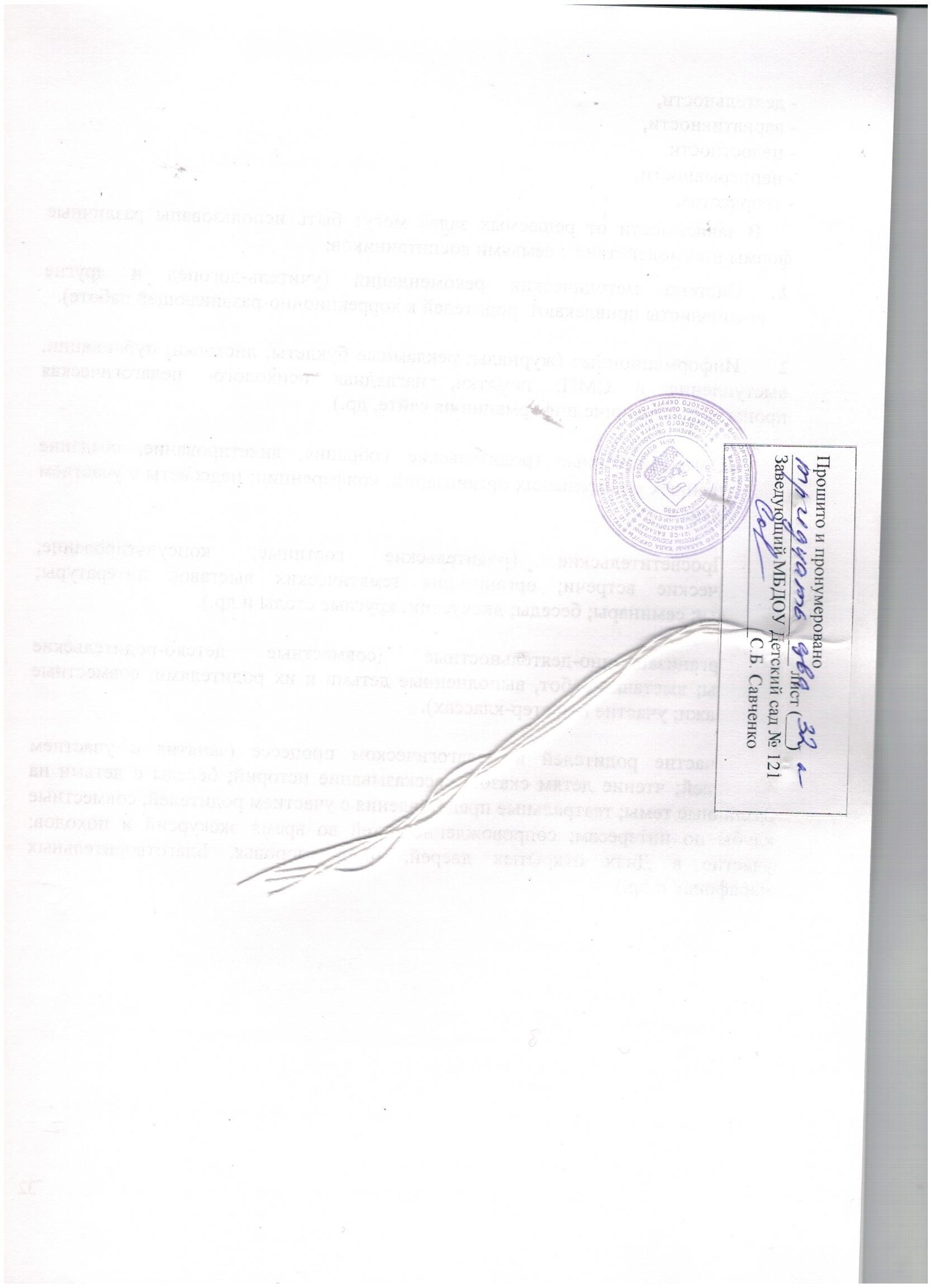 33IЦелевой отдел31.1.Пояснительная записка31.2.Цели и задачи реализации Программы31.3.Принципы и подходы к формированию Программы41.4.Характеристики особенностей развития детей с общим недоразвитием речи51.5.Планируемые результаты освоения Программы9IIСодержательный раздел122.1.Содержание коррекционно-образовательной деятельностипо речевому развитию ребенка122.2.Вариативные	формы, способы,	методы	и	средства реализации Программы212.3.Описание образовательной деятельности попрофессиональной коррекции нарушений развития222.4.Взаимодействие с семьями воспитанников26IIIОрганизационный раздел273.1.Материально-техническое обеспечение Программы273.2.Обеспеченность методическими материаламии средствами обучения и воспитания283.3.Расписание	логопедической	организованной образовательной деятельности29IVПрезентация Программы31Л Е К С И Ч Е С К И Е Т Е М ЫЛ Е К С И Ч Е С К И Е Т Е М ЫЛ Е К С И Ч Е С К И Е Т Е М ЫЛ Е К С И Ч Е С К И Е Т Е М ЫМЕСЯЦЫДНИНЕДЕЛИСРЕДНЯЯ ГРУППАСТАРШАЯ ГРУППА ПОДГОТОВИТЕЛЬНАЯГРУППАСЕНТЯБРЬнеделянеделяЧасти тела ОвощиСемья. Части тела. Овощи.ОКТЯБРЬнеделянеделянеделянеделяФрукты. Игрушки ОдеждаЧайная посудаФруктыОсень. Осенняя одежда. ИгрушкиМебель.НОЯБРЬнеделянеделянеделянеделянеделяКошка с котѐнком. ДомаСобака. ЗайцыПетушок с семьѐй.Чайная посудаСтоловая, кухонная посуда. Продукты питания.Транспорт.ДЕКАБРЬнеделянеделянеделянеделяЗима. Зимняя одежда. Зимние забавы.Лиса. ЁлкаЗима. Признаки зимы. Зимняя одежда.Зимующие птицы.Ёлка. (Зимующие птицы)ЯНВАРЬнеделянеделянеделянеделяКаникулы. Каникулы. Волк.Медведь.Каникулы. Каникулы.Зимние забавы. Дикие животные.ФЕВРАЛЬнеделянеделянеделянеделяКорова с телѐнком. Лошадь с жеребѐнком. Транспорт.Семья.Домашние животные. Домашние животные. Домашние птицы.Профессии.МАРТнеделянеделянеделянеделяВесна Мебель ПтицыПродукты питанияМамин праздник. Весна.Профессии родителей. Перелѐтные птицы.АПРЕЛЬнеделянеделянеделянеделяОрудия труда Деревья Профессии НасекомыеГород. Улицы города Деревья.Весна.Комнатные растения (Москва).МАЙнеделянеделянеделянеделяЦветы. ЛетоЦветы полевые и садовые. НасекомыеЛето.Примерная ПрограммаОсновная образовательная программа дошкольного образования ДОУАдаптированная основная образовательная программа ДО ДОУКоррекционные Программы-Программа логопедической работы по преодолению общего недоразвития речи у детей./ Филичева Т.Б., Туманова Т.В., Чиркина Г.В. - М.: Просвещение, 2008.- Вариативная примерная адаптированная основная образовательная программа для детей с тяжелыми нарушениями речи (общим недоразвитием речи) с 3 до 7 лет. / Нищева Н.В.Технологии-Буденная Т.В. Логопедическая гимнастика. – Спб.: «детство-пресс», 2005.- Архипова Е.Ф. Логопедический массаж при дизартрии. – М.: АСТ: Астрель; владимир: ВКТ, 2008.-.Мухина А.Я. Речедвигательная ритмика. «Издательство Астрель». 2008 г.Методические пособияМиронова С.А. Развитие речи дошкольников на логопедических занятиях.– М.: ТЦ Сфера, 2007.-Нищева Н.В. Система коррекционной работы в логопедической группе для детей с общим недоразвитием речи. – Спб.: «Детство-Пресс», 2005.-Ткаченко Т.А. Логопедическая тетрадь. Развитие фонематического восприятия и навыков звукового анализа и синтеза. - Спб.: ДЕТСТВО- ПРЕСС, 2000.-Ткаченко Т.А. Учим говорить правильно. Система коррекции ОНР у детей 5-ти лет. - М.: Издательство « ГНОМ и Д»,2005.-Ткаченко Т.А. Учим говорить правильно. Система коррекции ОНР у детей 6-ти лет. - М.: Издательство « ГНОМ и Д»,2004.-Агранович З.Е. Логопедическая работа по преодолению нарушений слоговой структуры слов у детей. - Спб.: Детство-Пресс, 2001.- -Богомолова А.И. Логопедическое пособие для занятий с детьми. - Спб.: 1994.-Большакова С.Е. Преодоление нарушений слоговой структуры слова у детей. – М.: ТЦ Сфера, 2007.-Волкова Л.С. Логопедия. – М.: Гуманитарный издательский центр ВЛАДОС, 2008.-Ефименкова	Л.Н.	Формирование	речи	у	дошкольников.	–	М.: Просвещение, 1981.-Ефименкова Л.Н. Коррекция звуков речи у детей. – М.: Просвещение, 1987.-Жукова Н.С., Мастюкова Е.М., Филичева Т.Б. Логопедия. Екатеринбург: Издательство ЛИТУР, 2000.-Каше Г.А. Подготовка к школе детей с недостатками речи. М.: Просвещение, 1985.-Кузьмина Н.И., Рождественская В.И. Воспитание речи у детей с моторной алалией. – М.: Просвещение, 1977.-Пожиленко Е.А. Энциклопедия развития ребенка. – Спб.: КАРО, 2006.-Рау Е.Ф., Рождественская В.И. Исправление недостатков произношения у школьников. - М.: «Пресс», 1980.Репина З.А., Буйко В.И. Уроки логопеда. – Екатеринбург: «ЛИТУР», 1999.-Смирнова Л.Н. Логопедия в детском саду. Занятия с детьми 4-5 лет с общим недоразвитием речи. Пособие для логопедов, дефектологов и воспитателей. – М.: Мозаика – Синтез, 2005.-Смирнова Л.Н. Логопедия в детском саду. Занятия с детьми 5-6 лет с общим недоразвитием речи. Пособие для логопедов, дефектологов и воспитателей. – М.: Мозаика – Синтез, 2005.-Смирнова Л.Н. Логопедия в детском саду. Занятия с детьми 6-7 лет с общим недоразвитием речи. Пособие для логопедов, дефектологов и воспитателей. – М.: Мозаика – Синтез, 2005.-Степанова О.А. Организация логопедической работы в дошкольном образовательном учреждении. – М.: Творческий центр Сфера, 2004.-Туманова Т.В. Формирование звукопроизношения у дошкольников. – М.: Издательство ГНОМ и Д, 1999.-Успенская Л.П., Успенский М.Б. Учись говорить правильно. – М.:«Просвещение», 1973.-Филичева Т.Б., Чиркина Г.В. Устранение общего недоразвития речи у детей дошкольного возраста. М.: Айрис- Пресс, 2005.-Фомичева М.Ф. Воспитание у детей правильного произношения. - М. - Воронеж: 1997.-Хватцев М.Е. Логопедия: Работа с дошкольниками. - М.: ООО«Издательство АСТ», 2002.-Журналы «Логопедия»-Журналы «Дефектология» Издательство ИРО РБ, 2012.- Мавлетов В.С. «Жемчужины башкирской детской литературы». Уфа. 2006.ПонедельникПонедельник09:30 – 09:5010:10 – 10:30Лексика (I п/гр)Лексика (II п/гр)ЧетвергЧетверг09:30 – 09:5010:10 – 10:30Лексика (I п/гр) Лексика (II п/гр)ВторникВторник09:00 – 09:20ЛексикаЧетвергЧетверг09:00 – 09:25ЛексикаПонедельникПонедельник15:15 – 15:40ЛексикаВторникВторник09:00 – 09:20ЛексикаСредаСреда09:00 – 09:20ЗвукопроизношениеЧетвергЧетверг09:00 – 09:20ЛексикаПятницаПятница09:00 – 09:20ЗвукопроизношениеПонедельникПонедельник09:00 – 09:30ЛексикаВторникВторник09:00 – 09:30ЗвукопроизношениеСредаСреда15:15 – 15:45ЛексикаЧетвергЧетверг09:00 – 09:30ЗвукопроизношениеПятницаПятница09:00 – 09:30ЛексикаПонедельникПонедельник09:00 – 09:30ЛексикаВторникВторник09:00 – 09:30ЗвукопроизношениеСредаСреда15:15 – 15:45ЗвукопроизношениеЧетвергЧетверг09:00 – 09:30Обучение грамотеПятницаПятница09:00 – 09:30ЛексикаПонедельникПонедельник09:00 – 09:30ЛексикаВторникВторник09:00 – 09:30Обучение грамотеСредаСреда15:15 – 15:45ЗвукопроизношениеЧетвергЧетверг09:00 – 09:30Обучение грамотеПятницаПятница09:00 – 09:30Лексика